                    Воспитательная                   работа               МБОУ «ООШ с.Чадаевка»              2018-2019 учебный  год.                                                    «Утверждаю».                                                                                                               Директор МБОУ «ООШ                                                                                                                 с.Чадаевка»__________                                                                                                                               /Тарасова Н.А./                                                                        Приказ № ___от  «__» __________2018г.                  План воспитательной  работы  на  2018 – 2019  учебный  год  МБОУ «ООШ с.Чадаевка»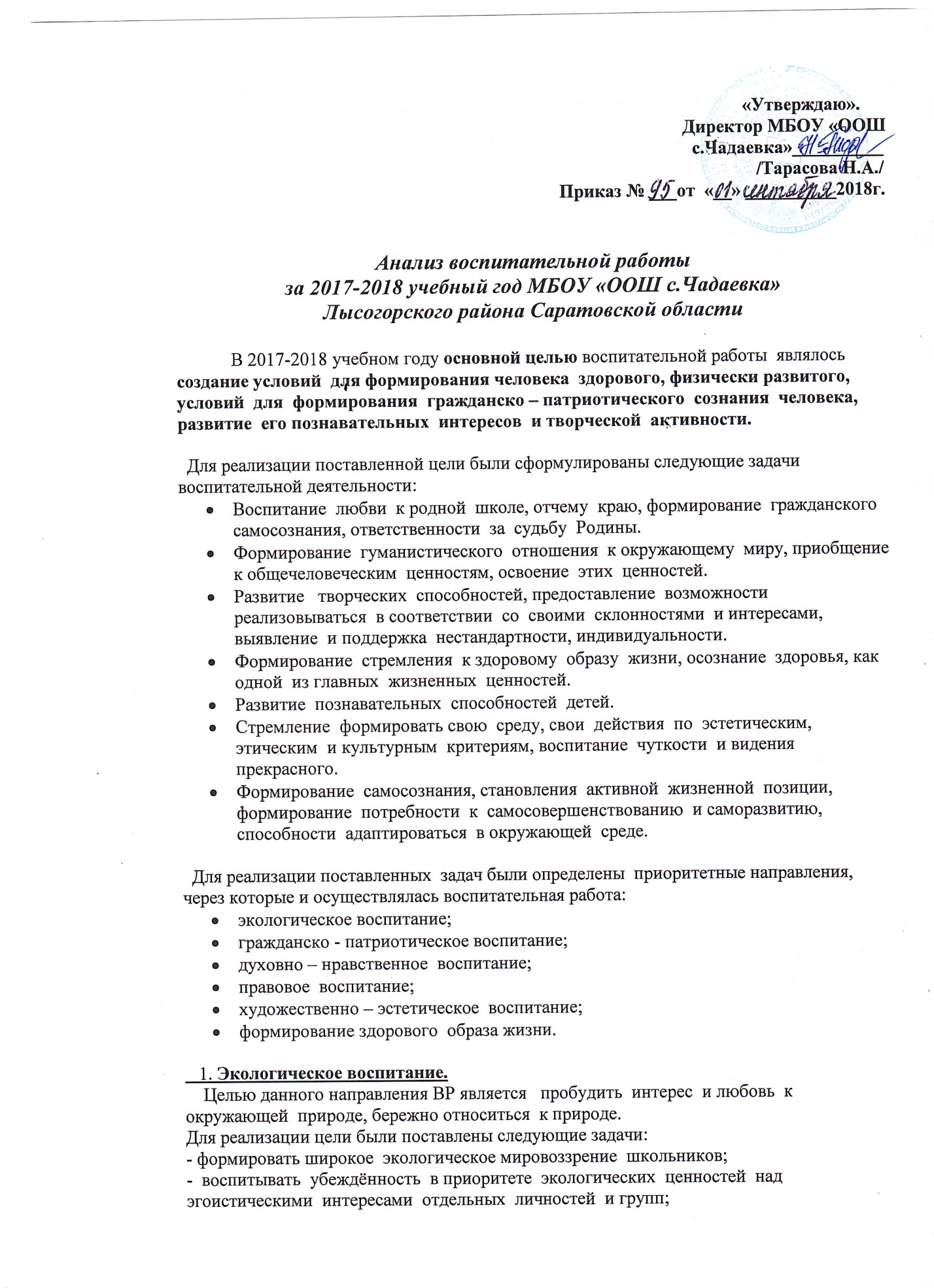 - развитие  экологической  культуры  поведения  учащихся  в окружающей  среде;- формирование  ответственного отношения  к природе.Работа по   экологическому воспитанию в 2017-2018г. проводилась согласно утвержденному плану. Стараемся  проводить по данному  направлению  наиболее  значимые мероприятия.В  нашей  школе  стало традицией ежегодно  в сентябре проводить  выставку – конкурс  букетов  цветов, была  проведена  среди  учащихся  школы  конкурсная  программа «Краса земли  родной - цветы». Была  выпущена  красочная  стенгазета «Цветы – прекрасное  чудо  природы». В викторине  принимали  учащиеся  с 1  по 9  класс. Было  создано  две  команды, которые  между  собой  соревновались, демонстрируя  свои знания  о  цветах (ответственная Малашина М.Н.)В  октябре  проводилась  неделя, посвящённая «Дню защиты  животных», организовывалась  выставка  рисунков, выставка  фотографий (ответственная Курганова Л.А.), тематические  классные  часы (беседы, викторины, игры  о  животных) ответственные   - классные  руководители, заключительным мероприятием  была  проведена  общешкольная  игра викторина «Братья  наши меньшие» (ответственная Малашина М.Н.).1декабря - День  борьбы  со  СПИДом, в  школе  прошёл конкурс  рисунков (ответственная  Курганова Л.А.)  и тематические  беседы на  классных  часах (ответственные  классные руководители).Кроме того  по данному направлению  22  марта  Кунакова Л.Б.. подготовила и провела  беседу   с показом  презентации «Вода – удивительное  вещество» с учащимися школы, посвящённую Всемирному  дню  воды.  Первого  апреля  была  проведена  конкурсная  программа, посвящённая  Дню  птиц «Мир пернатых» (ответственная Малашина М.Н.), 7  апреля проводился  День здоровья, игра «Весёлый турист», для  учащихся 6-9  классов, для  учащихся 1-5  классов, весёлые  старты (ответственная  Васильева Т.А.).22  апреля  Кунакова Л.Б., провела  с учащимися 5-9 классов  викторину, посвящённую Дню  Земли. В  мае  была  проведена  перс - конференция  для  учащихся  5-9  классов «Значение зелёных растений», «По лесным тропинкам».  (ответственная Малашина М.Н.)  и  однодневный  туристический  поход  на  реку  Баландинку.В  течение  года  выпускались  стенгазеты, согласно календарю  эколога  и  проводились  классные  часы  классными  руководителями  по данному  направлению. Вся запланированная работа по данному направлению выполнена. Тем не менее, в новом учебном году, работа по экологическому воспитанию должна быть продолжена. 
           Положительные результаты:1.  Экологическому воспитанию  стараемся больше уделять внимания.2.  В  проведении  мероприятий  дети   принимают активное  участие.3.  Учащиеся школы принимают участие в районных мероприятиях данного направления.   2. Гражданско-патриотическое воспитание     Целью данного направления ВР является формирование гражданско-патриотического сознания, развитие чувства сопричастности к судьбе Отечества, сохранение и развитие чувства гордости за свою страну.Для реализации цели были поставлены следующие задачи:- воспитывать  гражданина  России  через  изучение  её правовой и государственной  систем, символики, истории, жизни  и деятельности выдающихся  личностей;- воспитание  чувства  гражданственности  и любви  к Родине, положительного  отношения  к  культуре  и этническим  ценностям, умения понимать  и  чувствовать их  значимость;- формировать  чувство гордости  за  свой  родной  край, преданность родному  селу;-воспитание и развитие  у школьников  гражданского  долга.Работа по   гражданско-патриотическому воспитанию в 2017-2018г. проводилась согласно утвержденному плану.В  сентябре  были  проведены тематические  классные  часы  и беседы  с  учащимися, посвящённые  родному  краю «Край  в котором ты  живёшь», были проведены  экскурсии  по  селу, в  музей, виртуальные экскурсии по  области, ответственные  Кунакова Л.Б. и классные  руководители. В октябре  учащимися  школы  совместно  с  клубными  работниками  была  подготовлена  и проведена  концертная  программа, посвящённая  Дню  пожилого  человека; учащиеся  школы  подготовили  концертную  программу, посвящённую  Дню  учителя (ответственная  Рябоконенко А.И.). В  октябре  классные  руководители провели  классные  часы  на  тему «О  гражданском  долге, мужестве, героизме».В  ноябре  были  проведены  беседы  и  классные  часы  на  тему «День  народного  единства» (ответственные  классные  руководители).В  январе  классными руководителями на  классных  часах  был  проведён  цикл  бесед  посвящённых  боевым действиям  в  Афганистане  и  Чечне.В феврале традиционно проходил месячник оборонно - массовой   работы.   В рамках  месячника были проведены мероприятия (конкурс  рисунка, плаката, конкурс  военной  песни, конкурс  стихов),  тематические классные часы. Беседы  на  классных  часах  по  истории  «Сталинградской  битвы», урок мужества «Сталинградская битва». Ежегодно  проводится  военно – спортивная игра «Зарница» между  учащимися 1-9  классов (ответственная Васильева Т.А.). По традиции 22 февраля прошла конкурсная  программа  для  мальчиков «Сильный, смелый, ловкий»,  (Васильева Т.А..). В  марте, учителем  истории  Кунаковой Л.Б. была проведена  конкурсная  программа для учащихся 6-9 кл. «Их именами славится  Россия».12  апреля  была проведена  игра – викторина «Сквозь тернии к звёздам», посвящённая  12  апреля   для  учащихся 5-9  классов (ответственная  Серокурова М.М.).   В мае организована декада, посвященная 72-летию  Великой Победы. 9 мая в день 72  годовщины Победы  учащиеся  1-9 классов и педагоги школы участвовали в литературно – музыкальной  композиции  на  митинге «Через века, через  года, помните!...» в  сельском  клубе, на  классных  часах  проводились беседы, посвящённые  Великой  Отечественной  войне, организовывалась выставка  рисунков. Была  выпущена  стенгазета.Систематически проводились экскурсии в  школьный музейный  уголок, ответственная  Кунакова Л.Б. Вся запланированная работа по данному направлению выполнена. Тем не менее, в новом учебном году, работа по патриотическому воспитанию должна быть продолжена. 
           Положительные результаты:1.  Гражданско-патриотическому воспитанию уделяется все больше внимания.2.  Вовлечение родителей в проведение совместных мероприятий по данному направлению3.  Учащиеся школы  по  возможности  принимают участие в районных и  областных  мероприятиях данного направления.3. Духовно – нравственное  воспитание.Цель: помочь учащимся осознать  духовные  и  нравственные ценности, нормы и правила. Задачи:- формирование   активной  жизненной  позиции  школьников, их  сознательного  отношения  к общечеловеческому  долгу;- утверждение  единства  слова  и дела  как  повседневной  нормы  поведения;- воспитание  самоуважения  и  уверенности  в  себе, чести, достоинства, прямоты  и личной  морали, инициативы, энергичности  и настойчивости  в  выполнении любого  дела.Работа по духовно – нравственному  воспитанию  проводилась согласно утвержденному плану.      В течение года проведены классные часы  и тематические беседы, направленные  на формирование  духовных  и нравственных  ценностей  учащихся «Поговорим  о толерантности»,  «Культура  общения  и поведения учащихся», «Как  встречают Новый  год в разных странах»  и другие.  Учащимися  школы  были подготовлены  концертные  программы – поздравления  « День Учителя» (ответственная  Рябоконенко А.И.),   «День  пожилого человека» ответственная (Малашина М.Н.), « День Матери» (ответственная  Серокурова М.М..), «8 Марта» (ответственная Фролова С.В.) В  январе  проводились «Рождественские  посиделки», театрализованное  представление (ответственная  Иванова П.П., Курганова Л.А..),  в  мае  прошёл  игровой  калейдоскоп «Наша  Родина – Поволжье», ответственные  классные  руководители. Так же в  течение  учебного  года проходили конкурсы творческих работ на разные тематики.      Уровень заинтересованности учащихся в подобных мероприятиях средний, что позволяет судить о недостаточном хорошем уровне сформированности нравственных  и духовных качеств учащихся.  Настораживает в отдельных случаях среди подростков недоброжелательность, нетерпимость по отношению друг к другу, к людям, неумение вести себя в общественных местах, бережно относиться  к собственности, школьному имуществу.  Положительное отношение   к обществу и природе  остается примерно на одном уровне.  Такие результаты говорят о недостаточном  воспитательном воздействии классных руководителей. Положительные результаты:Учащиеся  активно принимают  участие  в  общешкольных мероприятиях.        Недостатки  в  работе:1.  Низкая активность учащихся в творческих конкурсах.Возможные пути преодоления недостатков:1.  Классным руководителям совершенствовать методы стимулирования успешности в преодолении трудностей учащимися; уделять больше внимания в общеобразовательных классах различным интеллектуальным турнирам, занимательным  предметным  материалам, которые помогли бы заинтересовать учащихся.2.  Классным руководителям активизировать творческую деятельность учащихся.4.Формирование  здорового  образа  жизни Формирование  здорового  образа  жизни в школе осуществлялось в ходе реализации плана, целью которого являлось создание наиболее благоприятных условий для сохранения и укрепления здоровья учащихся, формирования у  школьников отношения к здоровому образу жизни как к одному из главных путей в достижении успеха. Задачи:-  просвещение  школьников  в  области  физического  здоровья;- формирование  здорового  образа  жизни.    В течение 2017- 2018  года проходили мероприятия, запланированные по плану.Ежегодно  в нашей  школе  организуются  и проводятся  однодневные  туристические  походы  для  учащихся 1-9 классов. Классными руководителями на  классных  часах  проводятся игры, КВН и беседы, посвящённые  здоровому  образу  жизни  и профилактике  вредных  привычек, такие  как «Слагаемые здоровья», «Бытовой  и уличный травматизм», «Табак  и верзилу  в могилу  сведёт», «Здоровый  образ  жизни», «Красиво! Вкусно! Полезно!», «Алкоголь и подросток», «Не  допустим мы  пожара», «Колесо безопасности»  и  др. В  школе  ежегодно  учителем  физкультуры   проводится  осенняя  и весенняя  спартакиада. 7  апреля  проходил  День здоровья, для  учащихся  школы по разным возрастным  группам проводились  игры, эстафеты, конкурсы  и беседы.  Для  учащихся  проводятся  игры  на  свежем  воздухе, беседы  и лекции  с  мед. Работником. Учащиеся  нашей  школы  являются  участниками некоторых  районных спортивных соревнований. Проблемное поле:1.  Недостаточное материально-техническое обеспечение для полноценного развития спортивно-массового воспитания.2.  Привлечение родителей к совместной деятельности. Возможные пути решения проблем:Охват 100%  занятостью спортом учащихся школы. Привлечение родителей к участию в спортивных мероприятиях.   5.     Правовое  воспитание     Согласно плану воспитательной работы,  в целях предупреждения и профилактики правонарушений и употребления ПАВ среди детей и подростков  на протяжении всего учебного года в школе велась работа   по выявлению несовершеннолетних, находящихся в социально-опасном положении, а также учащихся, не посещающих или систематически пропускающих по неуважительным причинам занятия:- составлялись списки;-  своевременно ставились такие дети на внутришкольный контроль;- велась работа по устранению причин, условий и обстоятельств, способствующих совершению правонарушений несовершеннолетними. Велось обследование  жилищно-бытовых условий учащихся, находящихся на  ВШК  и опекаемых 1 раз в месяц, составлялись акты;        Разработан план по профилактике правонарушений, включающий мероприятия по правовому воспитанию, профилактике вредных привычек, пропаганде здорового образа жизни.Классные  руководители  на  классных  часах  проводили беседы, игры, турниры на  темы: «Проступок. Правонарушение»,  «На демократической  орбите», «Конституция РФ», «Наше  право», «Не  говори да, если хочешь сказать нет», «Закон о правах ребёнка», «Путешествие по городу  прав», «Каждый  ребёнок  имеет право»  и  др.В школе осуществляется контроль   получения образования несовершеннолетними. Строгий учет пропущенных уроков. Работа по ликвидации пропусков без уважительной причины.   Классными руководителями проводится  работа в этом направлении  с учащимися и их родителями -  классные часы, беседы по профилактике правонарушений, по выполнению Закона  от 21 июля 2008 года № 1539 «О мерах профилактики безнадзорности и правонарушений», употребления ПАВ.   На   внутришкольном  учете стояли  2 человека:   Иванова Анастасия 3 кл.и Иванов  Максим 1 кл. (поставлены  на  учёт так как  семья  находится  в социально-опасном положении), совместно с администрацией школы неоднократно проводились беседы с учащимися, родителями, проводились  акты  обследования, дети  вовлекались  во внеурочную деятельность. На учете в КДН  в  этом  году  в  нашей  школе    стояла семья  Ивановых, как  социально-опасная.Проблемное  поле.1.Организовано мало  встреч и профилактических  бесед  учащихся    с участковым  инспектором и работниками  РОВД.6. Художественно – эстетическое  воспитание.Цель: помочь учащимся осознать  художественно - эстетические ценности, нормы и правила. Задачи:- формировать художественный  и эстетический  вкус  учащихся;- прививать  любовь  к прекрасному;- развивать способность  к  творчеству, к  созданию  эстетических  ценностей  в сфере трудовой  деятельности. В быту, в поступках, поведении и искусстве.Работа по   художественно - эстетическому воспитанию в 2017-2018г. проводилась согласно утвержденному плану. Проводились общешкольные мероприятия «День  знаний», «Краса  земли  родной - цветы» (ответственная  Малашина М.Н», «Осенний  бал» (ответственная Кунакова Л.Б..),  «8 Марта» (ответственная  Фролова С.В.), «Последний  звонок» (ответственная Малашина М.Н., «Проводы  русской  зимы» (ответственная Бородина А.В.), «Новогодний  утренник», ответственная (Малашина М.Н.) все эти  мероприятия  сопровождались выставкой рисунков, выпускались  стенгазеты, среди детей  проводились конкурсы  сочинений.   Проводился  конкурс  фотографических  работ «Природа  вокруг нас», «Мгновения  жизни» многие  фотографии  затем были отправлены на районный  и областной  конкурс.  На классных  часах  проводились беседы: «Волшебный  мир  моды. Как  вы  прекрасно выглядите», «В  человеке  всё  должно  быть прекрасно», «Эстетическая культура  человека»,  и мн. другие. В мае  была  проведена  праздничная  программа «Берёза – символ России».Положительные  результаты:1.Учащиеся  школы  являются  активными участниками школьных, районных  и  областных  конкурсов.Недостатки:1.Не  все  учащиеся  и не  все педагоги  принимают  активное  участие  в работе  по этому направлению.7. Работа с родителями.     Со стороны школы родителям учащихся постоянно оказывается возможная помощь. Это, прежде всего, педагогические консультации, родительские собрания, индивидуальные беседы об особенностях возраста и методах подхода к воспитанию ребенка, по профилактике суицида, употребления ПАВ, безнадзорности и правонарушений, сохранению и укреплению здоровья , т.е. педагогическое просвещение родителей. Кроме того школой оказывается помощь учащимся, учащиеся, имеют возможность бесплатно отдохнуть в летнем оздоровительном лагере.       В прошедшем учебном году были организованы и проведены внеклассные мероприятия с привлечением родителей:   «День матери»,  Новогодний праздник, 8 марта, 23 февраля, Осенний  балл.   Проблемное поле: 1.Слабо привлекаются родители к участию во внеурочной деятельности.Возможные пути преодоления недостатков:1.  Классным руководителям активнее привлекать родителей к участию во внеурочной деятельности.2.   Уделять больше внимания организации и проведению родительского собрания.              8. Работа классных руководителей В этом учебном году  работало:  6 классных руководителей       Обращаясь к анализу воспитательной деятельности классного коллектива, можно сказать, что всеми классными руководителями в этом году были составлены планы воспитательной работы, где отражены следующие разделы: нравственное воспитание; эстетическое воспитание; формирование  здорового  образа жизни;патриотическое воспитание; работа с родителями. Классные руководители ставили перед собой и решали следующие воспитательные задачи: работа над сплочением детского коллектива; воспитание уважения к себе и окружающим; знание культуры поведения, культуры общения; профилактика здорового образа жизни; организация ученического самоуправления; тесная связь с семьей, вовлечение родителей в общественную жизнь класса и школы.        В традиционных школьных мероприятиях принимали участие все классы, но степень активности классов в жизни школы, естественно, разная. Это связано с работой классных руководителей их желанием и умением организовать, зажечь детей, умением привлекать к участию в мероприятиях каждого ученика. Большое значение имеет сформированность классного коллектива, отношения между учениками в классе.     1.Не все учащиеся активно включены в жизнедеятельность ученического коллектива, не у всех находится дело по интересу. 2.Доброжелательные отношения между учащимися в классе не всегда выражаются в действенной помощи друг другу. Не    все классные руководители взаимодействуют с родителями.        В течение года добросовестно выполняли свои обязанности, вовремя сдавали документацию,  активно вместе с детьми принимали участие во всех школьных делах следующие классные руководители: Рябоконенко А.И., Малашина М.Н., Кунакова Л.Б., , Серокурова М.М., Фролова С.В., Бородина А.В.Результат: 1.  В целом работу классных руководителей можно считать  хорошей.Проблемное поле:1.Не все классные руководители активно принимают участие в воспитательной работе школы.2.  Своевременная сдача отчетности.Возможные пути преодоления недостатков:1.   Активнее привлекать классных руководителей к подготовке и проведения открытых воспитательных мероприятия.   9. Внеурочная  деятельность      В системе единого воспитательно-образовательного пространства школы работа по внеурочной  деятельности  в 2017 - 2018 учебном году была направлена на выполнение задач по дальнейшему обеспечению доступных форм занятости учащихся во внеурочное время с учетом их индивидуальных особенностей.      В  прошедшем  учебном  году  учащиеся  школы  посещали  следующие  занятия  по  внеурочной  деятельности: «Занимательная  биология» - руководитель Малашина М.Н., «Что  мы  знаем о православии.» - Фролова С.В., «Юный  художник» - руководитель Бородина А.В., «Робототехника  для  начинающих.» - руководитель  Серокурова М.М.,  «Лингвистика» - руководитель Иванова П.П.,. «Умники и умницы»,  - Кунакова Л.Б.,   спортивная  секция «Мы  за  здоровый  образ  жизни»–  Васильева Т. А., «Школа  общения» - руководитель Рябоконенко А.И.Занятия  внеурочной  деятельность  в нашей  школе  организуются по направлениям развития личности (духовно-нравственное, физкультурно-спортивное и оздоровительное,  общеинтеллектуальное,  научно – познавательное,) и т.д.Наиболее  посещаемыми были  занятия  внеурочной  деятельности: «Занимательная  биология», «Умники и умницы», «Мы  за  здоровый  образ  жизни», «Юный  художник». Дети не  пропускали занятия, кроме  того, их посещало максимальное количество детей. Педагоги  смогли заинтересовать  детей, работа  была налажена  хорошо.   На  занятиях  внеурочной  деятельности «Юный  художник»  под  руководством Бородиной А.В.  часто  устраивались  выставки работ  детей. Занятия по внеурочной деятельности «Что  мы  знаем о православии», «Школа  общения», «Лингвистика», дети посещали, но  редко  и  эти занятия  посещало мало  учащихся  школы..Результат: В  целом   внеурочная  деятельность  в школе  организована  хорошо.Проблемное  поле:1.Не  все  занятия  внеурочной  деятельности  проводились  регулярно, не  все  учителя  отнеслись к их организации  и проведению добросовестно.Возможные  пути  преодоления  недостатков: 1.Учителям  разнообразить формы  работы с детьми, заинтересовать детей и как  можно больше  их  привлечь  на  свои  занятия.2.По  результатам работы внеурочной  деятельности   должны организовываться  выставки  поделок, проводиться  смотры  знаний, открытые  мероприятия, защиты  проектов, проводиться  соревнования и т.д.10. Организация летнего труда и отдыха учащихся       Согласно программе «Лето 2018» была организована занятость детей во время летних каникул.В июне и июле месяце в школе работал оздоровительный лагерь с дневным пребыванием. Ежегодно в нем поправляют здоровье  10 человек, учащихся школы. Работники лагеря справились со своими обязанностями. Дети остались довольны и питанием, и организацией каждого дня.          В летний период учащиеся проходили производственную практику по благоустройству  школьного двора. Работали на пришкольном участке.    Результат:1.  Дети имеют возможность оздоровиться в школе, в загородном лагере.            Выводы: Исходя из анализа воспитательной работы, необходимо отметить, что в целом поставленные задачи воспитательной работы в 2017-2018 учебном году можно считать решенными, цель достигнута. На основе тех проблем, которые выделились в процессе работы, можно сформулировать задачи на будущий учебный год:1.Повышению научно-теоретического уровня педагогического коллектива в области воспитания детей.2. Расширение общего и художественного кругозора учащихся общей и специальной культуре, обогащение эстетических чувств.3. Развитие диапазона управлением учащимися своим поведением в ситуациях взаимодействия с другими людьми, освоение способов создания ситуаций гармонического межличностного взаимодействия.4. Развивать единую систему школьного и классного ученического самоуправления, развивать творческую инициативу.5. Продолжать формировать и развивать систему работы с родителями и общественностью.  11. Анализ  работы  методического  объединения.В  прошедшем  учебном  году  проводилось  5  заседаний  методического     объединения  классных  руководителей, на  которых  рассматривались  следующие  темы  и  вопросы:Рекомендации  МО.Классным руководителям  активнее  включаться  в работу  МО  классных      руководителей.	Классным  руководителям  больше  проводить  открытых  внеклассных  мероприятий, мероприятий  по предметам  и проводить предметные  недели.Завершая анализ работы,  приятно отметить наши достижения в конкурсах   на различных уровнях 2017-2018 учебного года.В  прошедшем  учебном году  наша  школа  приняла  участие   только в пяти  конкурсах  муниципального  уровня. Но  по результатам  этих  конкурсов  наши дети  были призёрами и победителями. Хочется  отметить работу  классных  руководителей и учителей, подготовивших призёров  этих конкурсов: Бородина А.В., Кунакова Л.Б., Серокурова М.М., Малашина М.Н., Фролова С.В., Рябоконенко А.И.Цель  и  задачи  воспитательной работы  на  2018-2019 учебный  год. Цель  воспитательной  работы:Воспитание  свободной, активной, образованной, трудолюбивой  и самостоятельной  личности, способной  жить  и работать  в  современных  условиях, стремящейся  к  возрождению  села.   Задачи воспитательной  работы:1. Воспитание  любви  к родной  школе, отчему  краю, формирование  гражданского  самосознания, ответственности  за  судьбу  Родины.2. Формирование  гуманистического отношения  к  окружающему  миру,  приобщение  к общечеловеческим  ценностям, освоение, присвоение  этих  ценностей.3. Развитие  познавательных  интересов, творческих  способностей, предоставление  возможности  реализовываться  в  соответствии  со  своими  склонностями  и интересами, выявление и поддержка  нестандартности, индивидуальности.4. Формирование  стремления  к здоровому  образу жизни, осознание  здоровья  как  одной  из главных  жизненных  ценностей.5. Формирование  целостной  и научно-обоснованной  картины  мира, развитие познавательных  способностей.6. Стремление  формировать свою  среду, свои действия  по эстетическим, этическим  и культурным критериям, воспитание  чувственной  сферы, чуткости и видения  прекрасного.7. Формирование  самосознания, становления  активной  жизненной  позиции, формирование потребности  к  самосовершенствованию  и саморазвитию, способности  успешно  адаптироваться  в окружающем  мире.8.Формирование  гражданско-патриотического  сознания, развитие  чувства  сопричастности  судьбам  Отечества, формирование  нравственных  позиций.I  направление. Экологическое  воспитание.Цель: развитие  экологической  культуры  поведения  учащихся  в  окружающей  среде, формирование ответственного  отношения  к природе.Задачи: формировать  широкое  экологическое  мировоззрение  школьников; воспитывать  убеждённость  в приоритете  экологических  ценностей  над  эгоистическими  интересами  отдельных личностей  и групп; понимание  современных  проблем  окружающей  среды; развитие  критического  отношения  учащихся  к результатам  деятельности  человека; умение  анализировать  собственное  поведение  в  природе, формирование  личной  ответственности  за  состоянием  окружающей  среды.II направление. Гражданско - патриотическое  воспитание.Цель: воспитание  чувства  гражданственности  и любви  к Родине, положительного  отношения  к  культуре  и этническим  ценностям, умение  понимать  и чувствовать  их  значимость; формирование  чувства  гордости  за  свой  родной  край.             Задачи: воспитывать  гражданина  России  через  изучение  её  правовой  и  государственной  систем, символики, истории  гражданской  жизни  в  стране; жизни  и деятельности  выдающихся  личностей;  воспитание  и развитие  у школьников  гражданского  долга, патриотизма – важнейшей  духовно-нравственной  и социальной  ценности.III направление. Духовно-нравственное  воспитание.Цель: формирование  понятий  нравственность, мораль, нравственные  законы, этическая  культура; пробудить  учащихся  задуматься  о смысле  жизни, о доброте  и зле.                Задачи: формирование  активной  жизненной  позиции  школьников, их  сознательного  отношения  к общечеловеческому  долгу, утверждение  единства  слова  и  дела  как  повседневной нормы  поведения, воспитание  самоуважения  и уверенности  в  себе, чести, достоинства, прямоты  и  личной  морали, инициативы, энергичности  и настойчивости  в  выполнении любого  дела.IV направление. Формирование  здорового  образа  жизни.Цель: формирование  личности, способной  реализовать  себя максимально  эффективно  в  современном  мире, творчески  относящейся  к  проблемам, владеющей  навыками  саморегуляции  и безопасного  поведения.          Задачи: просвещение  школьников  в области  физического  здоровья, формирование здорового образа жизни  учащихся; укрепление здоровья, повышение  уровня  физического  развития  и  физической  подготовленности  учащихся.           V направление. Правовое  воспитание.Цель: воспитать  свободную  демократическую  личность, сформировать  правовую  культуру  учащихся.             Задачи:  систематизировать  правовые знания  учащихся; понимание  прав  и  ответственности;  воспитание толерантности;  профилактика  правонарушенийVI направление. Художественно – эстетическое  воспитание.Цель: формировать художественный  и эстетический  вкус  учащихся, прививать любовь  к  прекрасному.             Задачи: приобщение школьников  к  ценностям  отечественной  и  зарубежной  художественной  культуры; способность  понимать  и  ценить прекрасное, обучение  этическим  нормам  и правилам; выявление и развитие  творческих  способностей  и наклонностей  детей.                                                                                                         «Утверждаю».                                                                                                                                                                                                                                                                                                                                                                                                                                                                                                                        Директор МБОУ «ООШ                                                                                                                 с.Чадаевка»__________                                                                                                                               /Тарасова Н.А./                                                                                Приказ № ___от  «____» __________2018г.План  правового  воспитания  в  МБОУ «ООШ с.Чадаевка»  на 2018 – 2019 учебный  год.                                                                «Утверждаю»                                                                                                                           Директор  МБОУ  «ООШ                                                                                                                              с.Чадаевка____________                                                                                                                                                           /Тарасова Н.А./                                                                                       Приказ № ___от  «____» __________2018г.План  работы по  профилактике  и  формированию здорового  образа  жизни в МБОУ «ООШ с. Чадаевка»  на  2018 -2019  уч.год.                                                                                                             «Утверждаю».                                                                                                              Директор МБОУ «ООШ                                                                                                                    с.Чадаевка»:___________                                                                                                                               /Тарасова Н.А./                                                                                Приказ № ___от  «____» __________2018г.План  работы  по профилактике  безнадзорности, преступлений  и  правонарушений  в  МБОУ «ООШ с.Чадаевка»  на   2018 – 2019 учебный  год.                                                                                                           «Утверждаю».                                                                                                                          Директор  МБОУ «ООШ                                                                                                                          с.Чадаевка»:_________                                                                                                                                         /Тарасова Н.А./                                                                                         Приказ № ___от  «____» __________2018г.План работы  по  профилактике  детского травматизма    в МБОУ «ООШ с.Чадаевка»  на  2018 -2019 учебный  год.                                                                                                            «Утверждаю».                                                                                                               Директор МБОУ «ООШ                                                                                                                                                                               с.Чадаевка»:___________                                                                                                                               /Тарасова Н.А./                                                                                 Приказ № ___от  «____» __________2018г.         План  работы  по профилактике  детского     дорожно – транспортного  травматизма  в МБОУ                 «ООШ с.Чадаевка» на  2018 -2019 учебный  год.                                                                                                                          «Утверждаю».                                                                              Директор  МБОУ «ООШ                                                                                 с.Чадаевка»___________                                                                                                  /Тарасова Н.А./                                                                                     Приказ № ___от  «____» __________2018г.План мероприятий по организации работы  по профилактике жестокого обращения с несовершеннолетними, оказанию помощи детям и подросткам в случаях жестокого обращения с ними, а также по профилактике семейного неблагополучия и социального сиротства в образовательных организациях Лысогорского муниципального района               на 2018 – 2019 учебный год  в  МБОУ «ООШ с.Чадаевка».                                                                                                               «Утверждаю».                                                                                                      Директор школы: _________                                                                                                                              /Тарасова Н.А./                                                                                Приказ № ___от  «____» __________2018г.                                План мероприятий  по предупреждениюподростковых суицидов в  МБОУ «ООШ с.Чдаевка» на 2018 -2019 учебный год.                                                                                                               «Утверждаю».                                                                                                      Директор  школы:_________                                                                                                                               /Тарасова Н.А./                                                                                Приказ № ___от  «____» __________2018г.План мероприятий  по   профилактике     незаконного потребления наркотических средств и  психотропных веществ, алкоголизма и табакокурения среди обучающихся                       в МБОУ «ООШ с.Чадаевка»  на 2018 -2019 учебный годМуниципальное  Бюджетное   общеобразовательное  учреждение              «основная  общеобразовательная  школа    с. чадаевка  лысогорского  района  саратовской  области».                                                                                                                                                            «Утверждаю».                                                                                                                                       Директор МБОУ «ООШ                                                                                                                                           с.Чадаевка»:__________                                                                                                                                                                                           /Тарасова Н.А./                                                                                       Приказ № ___от  «____» __________2018г.План  внутришкольного контроля   (воспитательная  работа)на  2018 – 2019  учебный  год         в  МБОУ «ООШ  с.Чадаевка».СрокиСодержание Ответственный АвгустЗаседание № 1Основные  направления  воспитательной  работы  на  2017 – 2018  учебный  год.1.Задачи школы, основные  направления работы  в новом  учебном  году.2. Планирование  воспитательной работы  в школе  и классе. Корректировка  планов  воспитательной  работы. 3. Знакомство  классных руководителей  с планом  воспитательной работы школы. 4.Составление графика  проведения  общешкольных  мероприятий.Малашина М.Н.Малашина М.Н., кл. руководители.Малашина М.Н., классные  руководителиСентябрьЗаседание № 21.Информация  с  семинара  зам. директоров по  ВР. Знакомство  классных руководителей  с  планом  районных  мероприятий.2.Знакомство классных  руководителей с приказом Министерства  Саратовской  области № 1807  от  17 августа 2017  года  «Об организации  индивидуального  учета  результатов  освоения  обучающимися  образовательных  программ  и поощрений  обучающихся (портфолио  обучающихся)3.Знакомство классных  руководителей  с приказом № 1805  от 17.08.2017 «Об  утверждении комплексного  плана»  и «Комплексным  региональным  планом по  подготовке и  проведению  в 2017 – 2018 учебном  году государственных  и национальных  праздников, памятных  дат  и событий Российской  Федерации».4. Круглый  стол «Пути  повышения  качества  образования и воспитания».Малашина М.Н.Малашина М.Н.Малашина М.Н.Фролова С.В.НоябрьЗаседание  № 2Анализ  работы  за  I четверть.Обсуждение  плана работы на II четверть.Профилактика  вредных  привычек школьников (обмен  опытом  классных  руководителей).Нравственное  воспитание  младших  школьников.Личностно – ориентированный  подход в воспитании.Новые  подходы  к организации  воспитательного процесса  в  классном  коллективе. Круглый  стол.    Малашина М.Н., кл. руководители.Классные  руководители.Бородина А.В.Рябоконенко А.И.Серокурова М.М.ЯнварьЗаседание № 3.Анализ работы за II четверть.Обсуждение  плана  работы  на  III четверть.Выступление на тему « Семейное  воспитание – необходимое  условие  обеспечения  духовного  единства  поколений».Формирование активной  гражданской  позиции  в современных  условиях.Малашина М.Н., кл. руководители.Кунакова Л.Б.Малашина М.Н.Май Заседание № 4.1.Подведение итогов работы  за год.2. Отчёты  о проделанной  работе  классных  руководителей.3. Оказание  помощи  социально – психологической  службы  девятиклассникам  во  время  подготовки  и  сдачи  ОГЭ.4. Организация отдыха  детей  в дни  летних  каникул.Малашина М.Н.Кл. руководители.Фролова С.В., Васильева Т.А.Малашина М.Н., кл. руководители.№п/п№п/пМероприятия.Сроки  проведения.Сроки  проведения.Ответственный.1.1.Выставка  цветов.Игровая  познавательная  программа «Цветы  моей  страны»2-я  неделя  сентября.2-я  неделя  сентября.Малашина М.Н.2.2.День  защиты  животных.Конкурс  рисунков.Тематические классные  часы «Эти забавные  животные»Октябрь.Октябрь.Малашина М.Н.Серокурова М.М. Классные  руководители3.3.Осенний  бал.   Октябрь.Октябрь.Фролова С.В.4.4.День  борьбы  со  СПИДом.Конкурс  рисунков. Беседа на  тему « СПИД – болезнь  души».1 декабря.1 декабря.Классные  руководители.Серокурова М.М.5.5.Международный  день воды.Игра - викторина «Вода – чудесный  дар  природный…».22  марта.22  марта.Кунакова Л.Б.6.6.День  птиц. Конкурсная  программа «Наши  друзья  пернатые».Конкурс  рисунков.1  апреля.1  апреля.Малашина М.Н.Серокурова М.М.7.7.День  здоровья. Весёлые  старты.Праздник  здоровья.7  апреля.7  апреля.Васильева Т.А.Малашина М.Н.8.8.День  Земли. Литературно-музыкальная  композиция.22 апреля.22 апреля.Кунакова Л.Б.9.9.Познавательно-развлекательная  программа «Русское  разнотравье».Май.Май.Малашина М.Н.10.10.Выпуск  стенгазет.Согласно  календарю эколога.Согласно  календарю эколога.Малашина М.Н.Кунакова Л.Б.11. Проведение  экологических  игр, викторин  и  бесед  на  классных  часах.Проведение  экологических  акций.Проведение  экологических  игр, викторин  и  бесед  на  классных  часах.Проведение  экологических  акций.Раз  в четверть.Классные  руководители.Классные  руководители.12.Муниципальный этап регионального конкурса «За лесными  семенамиМуниципальный этап регионального конкурса «За лесными  семенами1.09.18 по 1.12.18Классные  руководители.Классные  руководители.13.Российские дни леса (акции:  «Живи, лес».Российские дни леса (акции:  «Живи, лес».15.10.18 по 20.10.18Классные  руководители.Классные  руководители.14.Районный конкурс «Моя малая Родина»Районный конкурс «Моя малая Родина»20.11.18Кунакова Л.Б.Кунакова Л.Б.№п/пМероприятия.Мероприятия.Мероприятия.Сроки  проведения.Ответственный.Ответственный.1.Викторина «Знаете ли вы  историю  своей  Родины?»Викторина «Знаете ли вы  историю  своей  Родины?»Викторина «Знаете ли вы  историю  своей  Родины?»Сентябрь.Кунакова Л.Б.Классные  руководителиКунакова Л.Б.Классные  руководители2.Цикл  бесед «Государство Российское».Цикл  бесед «Государство Российское».Цикл  бесед «Государство Российское».Октябрь.Классные  руководители.Классные  руководители.3.Концертные  программы, посвящённые:1. Дню пожилого  человека2. Дню учителя.Концертные  программы, посвящённые:1. Дню пожилого  человека2. Дню учителя.Концертные  программы, посвящённые:1. Дню пожилого  человека2. Дню учителя.Октябрь.Малашина М.Н.Серокурова М.М.Малашина М.Н.Серокурова М.М.4Классные  часы  на  тему «День народного  единства»Классные  часы  на  тему «День народного  единства»Классные  часы  на  тему «День народного  единства»Ноябрь.Классные  руководители.Классные  руководители.5Интеллектуальная  игра «История  воинства российского».Интеллектуальная  игра «История  воинства российского».Интеллектуальная  игра «История  воинства российского».Декабрь.Васильева Т.А.Васильева Т.А.6.Цикл  бесед  «Боль  моей  души – Афганистан».Цикл  бесед  «Боль  моей  души – Афганистан».Цикл  бесед  «Боль  моей  души – Афганистан».Январь.Классные  руководители.Классные  руководители.7.Урок  мужества «Меч  победы  ковал Сталинград».Урок  мужества «Меч  победы  ковал Сталинград».Урок  мужества «Меч  победы  ковал Сталинград».Февраль.Кунакова Л.Б.Кунакова Л.Б.8.Военно-спортивная  игра «Зарница».Военно-спортивная  игра «Зарница».Военно-спортивная  игра «Зарница».Февраль.Васильева Т.А. Классные  руководители.Васильева Т.А. Классные  руководители.9.Игровая    программа  для  мальчиков к 23 февраля «Один  день  из  армейской  жизни».Игровая    программа  для  мальчиков к 23 февраля «Один  день  из  армейской  жизни».Игровая    программа  для  мальчиков к 23 февраля «Один  день  из  армейской  жизни».Февраль.Васильева Т.А.Васильева Т.А.10.Цикл  бесед  «Флаги  России, история  создания  Государственного  герба  и гимна России»Цикл  бесед  «Флаги  России, история  создания  Государственного  герба  и гимна России»Цикл  бесед  «Флаги  России, история  создания  Государственного  герба  и гимна России»Март.Классные  руководители.Классные  руководители.11.Игра – викторина «Звёзды  зовут».Игра – викторина «Звёзды  зовут».Игра – викторина «Звёзды  зовут».Апрель.Серокурова М.М.Серокурова М.М.12.Тематические  классные  часы, посвящённые   73 годовщине Великой  Отечественной  войны.Тематические  классные  часы, посвящённые   73 годовщине Великой  Отечественной  войны.Тематические  классные  часы, посвящённые   73 годовщине Великой  Отечественной  войны.3-4 недели апреля, 1-неделя  мая.Классные  руководители.Классные  руководители.13.Конкурс рисунков, посвящённых 9 мая.Литературно-музыкальная  композиция  на  митинге 9 мая «Дорогами  войны».Конкурс рисунков, посвящённых 9 мая.Литературно-музыкальная  композиция  на  митинге 9 мая «Дорогами  войны».Конкурс рисунков, посвящённых 9 мая.Литературно-музыкальная  композиция  на  митинге 9 мая «Дорогами  войны».Май.Серокурова М.М.Кунакова Л.Б.Серокурова М.М.Кунакова Л.Б.14.Шефство над  тружениками тыла  нашего  села.Шефство над  тружениками тыла  нашего  села.Шефство над  тружениками тыла  нашего  села.В  течение  года.Классные  руководители.Классные  руководители.15.15.Выпуск  стенгазет.Согласно  календарю  историка.Согласно  календарю  историка.Согласно  календарю  историка.Кунакова Л.Б.16.16.Акции , посвященные Дню Неизвестного Солдата, Дню Героев Отечества3.12.189.12.183.12.189.12.183.12.189.12.18Кунакова Л.Б. Классные  руководители.17.17.Цикл бесед, посвящённых «Дню юного героя антифашиста».8.02.198.02.198.02.19Классные  руководители.18.18.Муниципальный этап регионального конкурса «Никогда не забудем», Региональная акция «Помним и чтим»9.03.19. по 9.04.199.03.19. по 9.04.199.03.19. по 9.04.19Классные  руководители№п/пМероприятия.Мероприятия.Сроки  проведения.Ответственный.1.Цикл  бесед «Совесть – внутренний  судья  человека».Цикл  бесед «Совесть – внутренний  судья  человека».Сентябрь.Классные  руководители.2.Концертная  программа, посвящённая  Дню пожилого  человека.Концертная  программа, посвящённая  Дню пожилого  человека.Октябрь.Малашина М.Н.3.Концертная  программа, посвящённая  Дню учителя.Конкурс  рисунков.Концертная  программа, посвящённая  Дню учителя.Конкурс  рисунков.Октябрь.Серокурова М.М.4.Концертная  программа, посвящённая  Дню  матери «Слово  о  матери».Конкурс  рисунков.Концертная  программа, посвящённая  Дню  матери «Слово  о  матери».Конкурс  рисунков.Ноябрь.Рябоконенко А.И.Серокурова М.М.5.Конкурсная  программа «Светский  этикет».Конкурсная  программа «Светский  этикет».Декабрь.Малашина М.Н.6.Цикл  бесед на  тему «Доверие  и честность».Цикл  бесед на  тему «Доверие  и честность».Январь.Классные  руководители.7.Конкурсная  программа «Об  этикете  и в шутку  и всерьёз».Конкурсная  программа «Об  этикете  и в шутку  и всерьёз».Февраль.Рябоконенко А.И.8.Концертная  программа, посвящённая 8  Марта «Свет  женщины».Концертная  программа, посвящённая 8  Марта «Свет  женщины».Март.Бородина А.В.Классные  руководители.9.Цикл бесед «Неконфликтность, уважение, толерантность».Цикл бесед «Неконфликтность, уважение, толерантность».Апрель.Классные  руководители.10.Конкурсная  программа  «День славянской  письменности  и культуры».Май.Май.Кунакова Л.Б.№п/пМероприятия.Сроки  проведения.Ответственный.1.Организация  однодневных  походов.Сентябрь.Май.Малашина М.НВасильева Т.А.2.Классные  часы  на тему «Правильное  питание – залог  долголетия».Сентябрь.Малашина М.Н. Классные  руководители.3.Игровая  программа «Пешеход, велосипедист, водитель».Октябрь.Васильева Т.А.Классные  руководители.4.Беседа «Хочешь  быть здоровым – будь: это  правильный  путь».Ноябрь.Классные  руководители5.День  борьбы  со  СПИДом. Конкурс  рисунков.   Беседа на  тему « СПИД – болезнь  души».Декабрь.Васильева Т.А.Серокурова М.М.Классные  руководители.6.Конкурсная  программа «Здоровым  быть  здорово». Январь.Васильева Т.А.Классные руководители.7.Классные  часы на тему «Семья – дорога - безопасность».Февраль.Классные  руководители.8.Цикл  бесед «Да – здоровью, силе  и  успеху».Март.Классные руководители.9.День здоровья. Игры, эстафеты, конкурсы, беседы.7  апреля.Классные руководители.Васильева Т.А.10.Конкурсная  просветительская  программа «Ситуации  при  пожаре».Май.Рябоконенко А.И.11.Игра  по правилам дорожного  движения «Колесо  безопасности».Май.Васильева Т.А.12Игры  на свежем  воздухе.В  течение  года.Васильева Т.А.13.Проведение  внутришкольных  спартакиад.Осень. Зима. Весна.Васильева Т.А.14.Тематические  классные  часы  по профилактике  табакокурения, наркомании  и  употребления  алкоголя.Согласно  плану  работы  классных руководителей.Классные  руководители.15.Международный день отказа от курения (акция)16.11.18Классные  руководители.16.Акция, посвященная Всемирному Дню без табака.31.05.19Классные  руководители.№п/пМероприятия.Сроки  проведения.Ответственный.1.Цикл  бесед «Правила  школьной  жизни».Сентябрь.Классные  руководители.2.Игра  «Права  потребителей».Октябрь.Рябоконенко А.И.3.Цикл бесед «Конституция РФ».Ноябрь.Кунакова Л.Б.4.Беседа  на  тему «Разрешение  конфликтов  без  насилия».Декабрь.Классные  руководители.5.Беседа  с анализом конкретных ситуаций  на тему «Создание  позитивных  дружеских  отношений».Январь.Васильева Т.А.6.Беседа на тему «Уголовная  ответственность несовершеннолетних».Февраль.Малашина М.Н.7.Познавательная  игра «Права  ребёнка.Март.Бородина А.В.8.Цикл  бесед в 1-4 классах  на  тему «Знакомство  с Конвенцией о  правах  ребёнка».Апрель.Фролова С.В.9.Беседа  на  тему «Право  на  индивидуальность».Май.Кунакова Л.Б.10.Встречи  и профилактические  беседы  учащихся  с  участковым  инспектором  и работниками  РОВД.Раз  в четверть.Тарасова Н.А.11.День борьбы с терроризмом(акция)3.09.18Классные  руководители.12. Единый час духовности «Голубь мира», посвященный Дню Мира»(акция)21.09.18Классные  руководители.13.Всероссийский урок безопасности школьников  в сети интернет30.10.18Классные  руководители.№п/пМероприятия.Мероприятия.Сроки  проведения.Ответственный.1.День знаний.День знаний.Сентябрь.Малашина М.Н.2.Выставка  цветов.Игровая  познавательная  программа «Цветы  моей  страны»Выставка  цветов.Игровая  познавательная  программа «Цветы  моей  страны»2-я  неделя  сентября.Малашина М.Н.3.Конкурс  фотографических работ  «Природа вокруг  нас», «Мгновения  жизни».Конкурс  фотографических работ  «Природа вокруг  нас», «Мгновения  жизни».Сентябрь.Малашина М.Н. Классные  руководители.4.Цикл  бесед «Мир спасёт  красота».Цикл  бесед «Мир спасёт  красота».Ноябрь.Классные руководители.5.Новогодний  утренник.Конкурс  новогодних  украшений, плакатов.Новогодний  утренник.Конкурс  новогодних  украшений, плакатов.Декабрь.Малашина М.Н.Серокурова М.М.Классные  руководители.6Игровая  познавательная  программа «Святки. Русские  народные  традиции».Игровая  познавательная  программа «Святки. Русские  народные  традиции».Январь.Кунакова Л.Б.7.Цикл  бесед «Восточный  гороскоп».Цикл  бесед «Восточный  гороскоп».Февраль.Классные  руководители.8.Праздничная  программа «Русская  масленица».Праздничная  программа «Русская  масленица».Март.Классные  руководители.9.Цикл  бесед «Рассказ  о  русской  деревянной  посуде  и русском  костюме».Цикл  бесед «Рассказ  о  русской  деревянной  посуде  и русском  костюме».Апрель.Классные  руководители.10.Конкурсная  программа  «День славянской  письменности  и культуры».Конкурсная  программа  «День славянской  письменности  и культуры».Май.Кунакова Л.Б.11.11.Конкурсы  рисунков  и организация  выставок.Раз  в  месяц.Серокурова М.М.№п/пНаименование мероприятийСрокиОтветственный1.Сверка  базы  несовершеннолетних с КДН, ПДН, состоящих на профилактическом учёте.01.09.-10.09.Соц. педагог2.Составление социальных паспортов классов и школы 01.09.-20.09.Зам. дир-ра по ВРкл. руководители, соц.педагог3.Заседание Совета Профилактики1раз в четвертьСоц.педагог4.Оформление стенда «Правовой уголок школьника»сентябрь Соц.педагог5.Оформление стенда «Детский телефон доверия»сентябрьУполномоченный  по правам ребёнка.6.Проведение профилактических встреч, индивидуальных  бесед с учащимися, не приступившими к занятиям 02.09.-10.09.Совет профилактики кл. руководители, соц.педагог7.Встречи и профилактические беседы  учащихся  с участковым  инспектором  и работниками РОВДПо графикуЗам.дир-ра по ВР8.Тематические классные  часы, беседы, игры, викторины:- Цикл  бесед «Правила  школьной  жизни»;- Игра  «Права  потребителей»;- Беседа  на  тему «Разрешение  конфликтов  без  насилия»;- Беседа  с анализом конкретных ситуаций  на тему «Создание  позитивных  дружеских  отношений»;- Цикл бесед «Конституция РФ»;- Беседа на тему «Уголовная  ответственность несовершеннолетних»;- Познавательная  игра «Права  ребёнка»;- Цикл  бесед в 1-4 классах  на  тему «Знакомство  с Конвенцией о  правах  ребёнка»;- Беседа  на  тему «Право  на  индивидуальность».По планамЗам.дир-ра по ВРсоц.педагог кл. руководители9.Организация внеурочной деятельности. Сверка списков детей «группы риска» учащихся, посещающих кружки, спортивные секции01.10.-10.10.Кл. руководители зам.дир-ра по ВР10.Мероприятия, посвященные  Дню защиты прав детей:-викторина «Знаю свои права»;
-выставка рисунков «Наши права в рисунках»;ноябрь Кл. руководители зам.дир-ра по ВРсоц.педагог учитель ИЗО11. Декада правадекабрьЗам.дир-ра по ВРСоц.педагог12.Уроки России, посвященные дню КонституциидекабрьКлассные руководители13.Декада профилактикиноябрь Зам.дир-ра по ВРсоц.педагог14.Выставки тематической литературы:-«Права человека и права ребенка»,-«Предупреждение вредных привычек у подростков», обзор газетных статей.январь Библиотекарь15.Участие в акции «Внимание - дети!»сентябрь, майКлассные руководители16.Просмотр тематических фильмов на классных часахв течение года Зам.дир-ра по ВРсоц.педагог17.Профилактические беседы о вреде употребления спайсов, табака, алкоголяв течение года Зам.дир-ра по ВРсоц.педагогкл. руководители18.Проведение родительских собраний в классах с приглаше нием  участкового  инспектора  и работников  РОВД  по вопросу профилактикив течение года Зам.дир-ра по ВРсоц.педагогкл. руководители19.Участие в районных мероприятиях по правовому воспитаниюпо плануЗам.дир-ра по ВРсоц.педагог№п/п       Мероприятие  Сроки   Ответственный.1.Вовлечение  учащихся  в  кружки   по  интересам.В  течен.года.Кл. руководители.2.Проведение  внутришкольных спартакиад.Осенняя,зимняя,весенняя.Васильева Т.А.Кл. руководители.3.Организация  туристических   походов.Осень, весна.Кл.руководители.4.Конкурсы   плакатов    и  рисунков, нацеленныхна  борьбу  с  табакоку-рением, алкоголизмом  и  наркоманией.Октябрь,ноябрь.Кл.руководители.5.Беседы  и  лекции  медработника  на  родительских  собраниях  и  клас-сных  часах  с  учащимися  о  вреде  алкоголя,  курения  и  наркотиков.В  течен.года.Зав.   ФАПом  Митянина  А.М.6.Тематические  классные   часы  во  всех  классах  по  основам  ЗОЖ.В  течен.года.Кл. руководители.7.Классные  часы  на тему «Правильное  питание – залог  долголетия».Сентябрь.Учитель  биологии Малашина  М.Н.Классные  руководители8.Игры  на  свежем  воздухе.В  течен.года.Кл.руководители.9.Игровая  программа «Пешеход, велосипедист, водитель».ОктябрьВасильева Т.А.Кл. руководители10.Беседа «Хочешь  быть здоровым – будь: это  правильный  путь».НоябрьКлассные  руководители.11.День борьбы  со СПИДом. Конкурс  рисунков. Беседа на  тему « СПИД – болезнь  души».Декабрь.Серокурова М.М.Васильева Т.А.Классные  руководители.12.Конкурсная  программа «Здоровым  быть  здорово».Январь.Васильева Т.А.Классные  руководители13.Классные  часы на тему «Семья – дорога - безопасность».Февраль.Классные  руководители.14.Цикл  бесед «Да – здоровью, силе  и  успеху».Март.Классные  руководители.15.День  здоровья.игры, эстафеты. Конкурсы, беседы.7 апреля.Васильева Т.А.Классные  руководители.16.Конкурсная  просветительская  программа «Ситуации  при  пожаре».Май.Рябоконенко А.И.17.Игра по ПДД «Колесо  безопасности».Май.Васильева Т.А.№п/п                    Мероприятия.Сроки.Ответственный.1.Выявление  безнадзорных  детей. Уточнение банка  данных  детей состоящих  на  внутришкольном  контроле  и составляющих «группу  риска».Сентябрь.Соц. педагог.Кл.руководители.2.Проведение  тематических  классных часов, посвящённых  проблеме  занятости  в свободное  время.Один раз  в четверть.Кл.руководители.Соц.педагог.3.Проведение  тематических  классных  часов по  профилактике  вредных  привычек (наркотики, табакокурение, алкоголь, токсикомания); по  профилактике  преступности в  подростковой  среде  с  выступлением  психолога, показом  фильмов  и  их обсуждение.Один  раз  в  четверть.Психолог.Кл. руководители.Зам.директора по ВР.4.Проведение тематических  классных  часов  по  соблюдению  правил  дорожного  движения, пожарной безопасности, техники безопасности  и норм  поведения.Один  раз  в  четверть.Кл. руководители.5.Организовать родительский  всеобуч  по вопросам воспитания  детей, склонных  к бродяжничеству, правонарушениям, табакокурению.1 раз  в четверть.Психолог. Соц.педагог.Кл. руководители.Зам.директора по ВР.6.Организация индивидуальной  профилактической работы  с семьями находящимися  в социально опасном  положении.В  течение  учебного года.Соц.педагог.Кл.руководители. Администрация  школы.7.Проведение профилактической  работы  по выявлению  и учёту  несовершеннолетних  не посещающих  или систематически  пропускающих  занятия  по неуважительной причине.1 раз  в четверть.Кл.руководители.Соц.педагог.Психолог.Уполномоченный  по  правам ребёнка.Администрация  школы.8.Осуществление  мер  по выявлению  и  пресечению  фактов  жестокого  обращения  с детьми.1 раз  в четверть.Кл. руководители.9.Организовать работу  «Телефона доверия»  для  несовершеннолетних  и  их родителей,  оказавшихся  в трудной  жизненной  ситуации.Сентябрь.Соц.педагог10.Организация  дежурства совместно  с родителями  в СДК  в вечернее  и ночное время.Каждую неделю  в течение учебного  года.Администрация школы, родительский  комитет.11.Организация  встреч  и бесед  с участковым инспектором  и заведующей  ФАПом.1 раз  в четверть.Администрация школы.12.Проведение профориентационной  работы  с учащимися 9 классаВ течение  учебного года.Соц.педагог, кл.руководитель, зам. директора по УВР.13.Выявление выпускников  школы, не поступивших  в учебные заведения.Сентябрь.Соц.педагого. Кл.руководители.14.Проведение  тематических  родительских  собраний.По графику.Психолог.Кл. руководители.Зам.директора по ВР.Соц.педагог.15.Тестирование среди  учащихся.1 раз  в месяц.Психолог.Кл. руководители.Соц.педагог.16.Проведение  тематических   классных  часов по правому  воспитанию  школьников.1 раз  в четверть.Кл. руководители.№п/пМероприятия.Сроки проведения.Ответственный.1.Классные  часы  на  тему «Улица  полна  неожиданностей».Сентябрь.Классные руководители.2.Беседа с учащимися  на классных  часах «Пожары  и  их последствия».Октябрь.Классные руководители.3.Анкетирование для  родителей «Безопасность вашего ребёнка  на дороге», «Что должен  знать  и уметь ребёнок  в  городе».Ноябрь.Классные руководители.4.  Игра  «Мы  учим правила  дорожного  движения».Декабрь.Васильева Т.А.5.Беседы, о правилах  поведения  в гололёд, катании  с гор на  санках и лыжах, поведение  вблизи  водоёмов.Декабрь.Классные  руководители6.Анкетирование для  учащихся «Улица  как  источник  опасности».Январь.Классные руководители.7.Знакомство учащихся с памятками и  правилами  поведения  в транспортных средствах.Январь.Классные руководители.8.Игра  «Зарница».Февраль.Васильева Т.А., Кл. руководители9.Беседа  с родителями   и  учащимися «Как  вести  себя  вблизи  водоёмов  во  время  весеннего  паводка».Март.Классные  руководители.10.Игра- эстафета «Школа  светофорных  наук».Апрель.Васильева Т.А.11.Классные  часы  на  тему «Бытовой  и уличный  травматизм»Май.Классные руководители.12.Классные часы на тему «Экстремальная  ситуация  аварийного характера в школе  и дома. Как  себя  вести».Май.Классные руководители.13.Организация и проведение бесед с родителями о  правилах поведения  в каникулярные  и праздничные  дни.Раз в четверть.Классные руководители.14.Проведение бесед на классных часах  о правилах поведения  в лесу, на  экскурсиях, во время  походов.Раз  в четверть.Классные руководители.15.Организация работы  с детьми  во внеурочное время (кружки, секции) и во время  каникул.По плану.Классные руководители, учителя предметники.16.Составление индивидуальных маршрутных карт  учащихся.Сентябрь.Классные руководители.17.Беседы с зав.ФАПом  Митяниной А.М.Раз  в четверть.Малашина М.Н.18.Конкурсы и выставки рисунков  по правилам дорожного  движения  и на  противопожарную  тематику.Раз  в четверть.Серокурова М.М.№п/пМероприятие.Сроки проведения.Ответственный1.Классные  часы  на  тему «Улица  полна  неожиданностей».Сентябрь.Классные  руководители2.Игровое  занятие для учащихся 1-4 классов «Внимательный пешеход  в гостях у Пети Светофорова».Октябрь.Фролова С.В.Бородина А.В.3.Анкетирование для  родителей «Безопасность вашего ребёнка  на дороге», «Что должен  знать  и уметь ребёнок  в  городе».Ноябрь.Классныеруководители.4.Игра  «Мы  учим правила  дорожного  движения».Декабрь.Васильева Т.А.Классные  руководители.5.Когда ребёнок  в дороге.Советы  врача.Декабрь.Фельдшер ФАПа Митянина А.М.6.Классные  часы на  тему «Скрытые  опасности на  дороге. Дорожные «ловушки».Январь.Классные  руководители.7.Классные часы на  тему «Причины ДТП».Февраль.Классные  руководители.8.Классные часы на  тему «Где  можно и где нельзя  играть на  улице».Март.Классные  руководители.9.Игровое занятие «Школа светофорных наук».Апрель.Васильева Т.А.10.Беседы  классных руководителей  с родителями.Раз в четверть.Малашина М.Н. №п/пНаименование мероприятияСроки проведениямероприятийОтветственный исполнитель (наименование органов и учреждений)1Организация работы уполномоченных по защите прав участников образовательного процесса В течение годаЗам. директора по ВР Малашина М.Н.2Организация работы школьной службы медиации (примирения)  с участниками  образовательного процессаВ течение годаЗам. директора по ВР Малашина М.Н.3Подготовка методических рекомендаций по организации работы по профилактике жестокого обращения с несовершеннолетними в системе образованияВ течение годаЗам. директора по ВР Малашина М.Н.Соц.педагог- Бородина А.В., психолог – Васильева Т.А.4Проведение педсоветов с педагогическими коллективами по профилактике жестокого обращения и насилия в семьеМай Зам. директора по ВР Малашина М.Н.5Разработка и реализация  программы профилактики жестокого обращения и насилия над детьми и несовершеннолетними в семье, среди сверстников «ЖИЗНЬ БЕЗ НАСИЛИЯ»Сентябрь 2018Зам. директора по ВР Малашина М.Н.6Проведение разъяснительной работы среди родителей об административной и уголовной ответственности за жестокое обращение и половую неприкосновенность несовершеннолетних с приглашением сотрудников УВДВ течение годаЗам. директора по ВР Малашина М.Н.Классные  руководители7Проведение родительских  собраний и лекториев по вопросам защиты детей от жестокого обращения и насилия в семье  В течение годаЗам. директора по ВР Малашина М.Н.Классные  руководителиСоц.педагог- Бородина А.В.8Оформление уголков Уполномоченного по защите прав участников образовательного процесса с указанием Телефонов доверия  и контактных телефонов служб по защите прав несовершеннолетних.Январь 2019, сентябрь 2018Рябоконенко А.И., уполномоченный  по правам ребёнка9Распространение  среди родителей тематических буклетов о правах детей, по пропаганде ответственного родительства, профилактике семейного насилия, жестокого обращения с детьми и др.В течение годаКлассные  руководители10Размещение на школьных  сайтах и  школьных пресс- центрах   информации для родителей по профилактике жестокого обращения и противоправных действий среди несовершеннолетнихВ течение годаОтветственная  за  работу  школьного сайта  -Васильева Т.А.11 Проведение профилактических рейдов с  обследованием жилищно-бытовых условий  по выявлению жестокого обращения с детьми в семьях. Выявление  семей, находящихся в трудной жизненной ситуации, и постановка их на внутришкольный контроль.В течение годаЗам. директора по ВР Малашина М.Н.Соц.педагог- Бородина А.В., психолог – Васильева Т.А., ответственная  за  совет по профилактике – Серокурова М.М.12Выявление несовершеннолетних, употребляющих алкогольную и спиртосодержащую продукцию, наркотические средства, психотропные или одурманивающие веществаВ течение годаФельдшер ФАПа – Митянина А.М.13Осуществление  осмотра  медицинскими работниками ЦРБ и ФАПов  детей и подростковВ течение годаСотрудники ЦРБ и ФАПа14Проведение в школах  правовых Дней знаний. Организация  встреч с представителями прокуратуры,   полиции, с сотрудниками   инспекции по делам несовершеннолетних,  опеки и попечительства.Ноябрь 2018Зам. директора по ВР Малашина М.Н.Кунакова Л.Б. – учитель истории и обществознания15Проведение анкетирования родителей с целью выявления внутрисемейных отношенийВ течение годаКлассные  руководителиОтветственная  за  работу  школьного психолога  -Васильева Т.А.16Проведение среди детей и подростков    анкетирования на выявление тревожности («Уровень тревожности», «Уровень агрессии» )В течение годаЗам. директора по ВР Малашина М.Н.Классные  руководителиОтветственная  за  работу  школьного психолога  -Васильева Т.А.№п/пСодержание работыИсполнителиСрокипроведения1Выявление учащихся, потенциальносклонных к совершению суицидов.Взаимодействие с инспекторами ПДН МО МВД России «Калининский», врачом - психиатрическойбольницы психиатром «Святой Софии»Зам.директора по ВР. Малашина М.Н.В течение года2Обмен информацией с заинтересованными органами и учреждениями системыпрофилактики, территориальными органами МВД России о подростках, находящихся в трудной жизненной ситуации, имеющихконфликтные ситуации в семьеЗам.директора по ВР. Малашина М.Н.В течение года3Повышение психолого-педагогической компетентности родителей через лекции,беседы, родительские собрания.Рассмотрение вопросов детско-родительских отношений, признаковдепрессии у детей и подростков, контроля  за детьми во внеурочное время, в том числе в сети Интернет, профилактики интернет-зависимостиЗам.директора по ВР. Малашина М.Н.Васильева Т.А., ответственная за  работу  психологаБородина А.В., ответственная  за  работу  соц. педагога.1 раз в четверть4Организация в общеобразовательныхучреждениях общедоступных секций,кружков, клубов и привлечение к участию в них несовершеннолетнихЗам.директора по ВР. Малашина М.Н.в течениеучебного года5Контроль за посещаемостью иуспеваемостью, занятостью вкружках, секциях учащихся «группыриска», детей из семей, находящихся в социально опасном положенииКлассные  руководителиежедневно6Проведение примирительных встреч сучастниками школьных конфликтовспециалистами школьных служб медиацииРябоконенко А.И., ответственная  за  службу медиации.в течениеучебного года7Классные часы с учащимися 5-9 классов по формированию позитивных жизненных установокКлассные  руководители.в течениеучебного года8Индивидуальное консультирование позапросам учащихся и родителейРябоконенкко А.И., ответственная  за  службу  медиацииВ течение года9Рассмотрение на педагогических советах  школ методических рекомендаций по профилактике суицидального поведениядетей и подростков Зам.директора по ВР. Малашина М.Н.Ежегодносентябрь10Информирование всех участниковобразовательного процесса о работедетского телефона доверияРябоконенкко А.И., ответственная  за  службу  медиацииежегодносентябрь, май11Составление карт каникулярной занятости учащихся, в том числе в летний период, организация контроля за учащимися и предоставление данных в отдел образованияЗам.директора по ВР. Малашина М.Н.Классные  руководителиВ течение года(передканикулами)12Районный мониторингпсихоэмоционального состояния учащихся 6 – 8 классовВасильева Т.А, ответственная за  работу  психолога.Ежегоднофевраль13Проведение классных часов ипсихологических тренингов наформирование стрессоустойчивости для учащихся 9, 11 классов в периодподготовки к экзаменамЗам.директора по ВР. Малашина М.Н.Классные  руководители.февраль-май14Семинар с педагогами-психологами исоциальными педагогами «Право надетство»Зам.директора по ВР. Малашина М.Н.март__№п/пСодержание работыИсполнителиСрокипроведения1 Информирование о проведенной работе по профилактике психически активных веществ и пропаганде здорового образа жизни среди обучающихся на сайтах общеобразовательных учреждений иЦДООтветственная  за  работу школьного  сайта Серокурова М.М.  В течение учебногогода2 Подготовка и распространение среди обучающихся, родителей ипедагогов буклетов, плакатов по профилактике табакокурения,алкоголизма, наркомании, ВИЧ/СПИДаКлассные  руководителиВ течение учебногогода3Оформление наглядной агитации в общеобразовательныхучреждениях:- о вреде употребления наркотических, психотропных средств,алкоголизма, курения табака;- о местах оказания квалифицированной помощи учащимся, родителям по вопросам, связанным с употреблениемнаркотических и токсических средствЗам. директора по ВР Малашина М.Н.В течение учебногогода4Организация выставок книг и периодических изданий вбиблиотеках школ по проблемам алкоголизма, наркомании идругим вопросам профилактикиБиблиотекарь Кунакова Л.Б.1 раз в четверть5 Ведение и обновление банка данных детей, состоящих навнутришкольном учете, в КДН и ЗП, в ПДН МО МВД РФ «Калининский»Ответственная  за  работу соц.педагога Бородина А.В.Ежемесячно6Составление карт каникулярной занятости обучающихся, в томчисле в летний период, контроль за обучающимися, склонными купотреблению психотропных веществ, предоставление данных в управление образованияКлассные  руководители.В течение учебного года7 Организация летнего отдыха, оздоровления и занятостиучащихсяЗам.директора по ВР. Малашина М.Н.Июнь - август 2018 г.8Организация рейдов мобильных групп в семьи, находящихся в социально опасном положении, и семьи учащихся группы «риска»Зам.директора по ВР. Малашина М.Н.Ежемесячно9 Организация и проведение физкультурно-массовых и спортивных мероприятий, направленных на профилактику употребления психоактивных веществ и пропаганду здорового образа жизниУчитель физической  культуры Васильева Т.А.В течение года10Контроль за посещаемостью и успеваемостью, участием вкружках, секциях обучающихся «группы риска», детей из семей находящихся в социально опасном положенииЗам.директора по ВР. Малашина М.Н.Ежедневно в течение года11Организация воспитательной работы в общеобразовательных учреждениях по пропаганде здорового образа жизни,профилактике алкоголизма, табакокурения, наркомании, ВИЧ-инфекции через беседы, классные часы, лекции, круглые столы, викторины, деловые и ролевые игры, диспуты, конкурсы.Зам.директора по ВР. Малашина М.Н.Ежемесячно 12 Проведение волонтѐрских акций по профилактике употребленияпсихоактивных веществ в подростковой и молодѐжной средеЗам.директора по ВР. Малашина М.Н.Классные  руководителиВ течение учебногогода13Повышение психолого-педагогической компетентностиродителей через лекции, беседы, родительские собранияЗам.директора по ВР. Малашина М.Н.1 раз в четверть14Проведение проф.ярмарки вакансий учебных мест для учащихся 9-10 классовЗам.директора по ВР. Малашина М.Н.Октябрь 201815Проведение мероприятий антинаркотической направленности винтерактивном режиме в рамках Всероссийского Интернет –урока «Имею право знать»Зам.директора по ВР. Малашина М.Н.Октябрь, апрель16 Проведение мероприятий в рамках «Международного дняотказа от курения» (19 ноября)Зам.директора по ВР. Малашина М.Н. ноябрь 2018г.17Проведение анкетирования обучающихся по проблемам здорового образа жизни с целью определения причинраспространения наркомании, алкоголизма и табакокурения, атакже склонности обучающихся к употреблению ПАВ.Подготовка информационно-аналитических материалов и прогнозовна основании полученных данныхЗам.директора по ВР. Малашина М.Н.Ноябрь-декабрь 2018г.18Проведение мероприятий в рамках Дней правовых знаний Классные  руководителиноябрь19Участие  в семинаре «Межведомственное взаимодействие в организации профилактики  безнадзорности и правонарушений несовершеннолетних» .  Зам.директора по ВР. Малашина М.Н.Ноябрь 201820Проведение мероприятий в рамках «Международного дняборьбы со СПИДом» (1 декабря)Зам.директора по ВР. Малашина М.Н.Васильева Т.А.Декабрь 201821Проведение в общеобразовательных учреждениях акции в рамках «Всемирного дня здоровья» (7 апреля)Зам.директора по ВР. Малашина М.Н.Апрель 2019 г.22Организация и проведение мероприятий в рамках «Всемирногодня «Без табачного дыма» (31 мая)Зам.директора по ВР. Малашина М.Н.26-31 мая 2019 г.23Подготовка и проведение мероприятий к Международному днюборьбы с наркоманией (26 июня)Зам.директора по ВР. Малашина М.Н.24-27 июня 2019 г.Месяц Объект Цель  и  содержаниеФормы Где  подводятся  итогиСентябрь.1.Классные руководители  1- 9  классов.2.Уполномоченный  по правам ребёнка3. Ответственный  за  службу  медиации4.Ответственный  за  социально-педагогическую  службу.5.Ответственный  за  психологическую  службу.6. Ответственный  за  совет по  профилактике1.Проверка, анализ  и  обсуждение планов   воспитательной  работы.  классных руководителей.2.Проверка документации уполномоченного  по правам ребёнка.3. Проверка документацииответственного  за  службу  медиации4. Проверка документации соц. педагог5. Проверка документации психолога6. Проверка документации ответственного  за  совет по  профилактике.Собеседование  с  классными  руководителями,уполномоченным  по правам ребёнка,ответственным  за  службу  медиации,ответственным за  социально-педагогическую  службу,ответственным  за  психологичес-кую  службу,ответственным  за  совет по  профилактикеМ.О.  классных  руководителей, аналитическая  справка.Октябрь.1.Классный  руководитель 1, 5  классов.Изучить  деятельность классных  руководителей  по  адаптации  учащихся 1, 5 классов, оказать методическую  помощь  классному руководителю.Беседа  с  классными руководителями, посещение  классных  часов.Совещание  при  завуче  по  УВР.На  МО  классных  руководителей.Аналитическая  справка.Ноябрь.1. Классные  руководители 1-4  классов.2.Классные  руководители 5-9 классов.Качество  проводимых  классных  часов, уровень воспитанности  учащихся. Проверить  как  выполняется  план  воспитательной  работы.Посещение  классных  часов.Отчёты  классных  руководителей.На  совещании  при  директоре.Аналитическая  справка.Декабрь.1. Классные  руководители 1-9  классов.Своевременное  выставление  оценок  классным руководителем  и  доведение  необходимой  информации  до  родителей.Проверка  дневников  учащихся.Аналитическая  справка.Январь.1. Классные  руководители  1-9  классов.2.Классные  руководители 1-4-х  классов.Качество  проводимых  классных  часов,  уровень воспитанности учащихся, продуктивность программы.Отчёты  классных  руководителей.Посещение классных  часов.На  МО  классных  руководителей.Творческие  отчёты  классных  руководителей.Аналитическая  справка.Февраль.1.Классные руководители 8-9  классов.2. Ответственный  за  социально-педагогическую  службу и  ответственный  за  психологическую  службу..Качество  проводимой  профориентационной  работы1.Проверить ведение  документации. 2. Работа  с девятиклассниками по  подготовке  к ГИА.Посещение  классных  часов, анкетирование  учеников.Беседа  с педагогами, проверка  документации.Аналитическая  справка.Аналитическая  справка.Март.Классные  руководители  1-9  классов.Проверить  наличие  и качество  взаимодействия  классных  руководителей  с  родителями, привлечение  к  участию  в  учебно-воспитательном  процессе, наличие  всеобуча  родителей, индивидуальной  работы.Беседы  с  классными руководителями, проверка  страниц  журнала, отражающих  работу  с родителями, посещение  родительских  собраний.Аналитическая  справка.Апрель.Классные  руководители 1-9  классов.Проверить  соответствие проводимых  занятий  тематическому  плану.Посещение  классных  часов.Аналитическая  справка.Май.1.Классные  руководители  1-9  классов, ответственный  за  социально-педагогическую  службу и  ответственный  за  психологическую  службу.2.Воспитатели  летнего  оздоровительного  пришкольного  лагеря.Проверить на  сколько выполнен  план  воспитательной  работы  на  2014 – 2015  учебный  год, определить результативность работы, оценить качество работы педагогов.Проверить  планирование воспитательных  дел, соответствие  тематики.Отчёты  педагогов.Беседы  с воспитателями.Выступление на  педагогическом Совете.На  совещании  при  директоре.Аналитическая  справка.